Lag- och kulturutskottets betänkandeAvlägsnandet av dubbel straffbarhet vid trafikbrottLandskapsregeringens lagförslag nr 16/2017-2018INNEHÅLLLandskapsregeringens förslag	1Utskottets förslag	1Ärendets behandling	1Utskottets förslag	1Landskapsregeringens förslagLandskapsregeringen föreslår att ett tillägg görs till bestämmelserna om ordningsbot i trafikbrottslagen för landskapet Åland så att man avstår från att förelägga ordningsbot när en straffbar gärning också kan leda till en administrativ sanktion i form av en tilläggsskatt till fordonsskatten. Syftet med lagförslaget är att förhindra situationer där en person påförs straff för samma gärning två gånger, vilket bryter mot den allmänna rättsprincipen ne bis in idem, förbud mot dubbel straffbarhet. Avsikten är att lagförslaget ska träda i kraft så snart som möjligt.Utskottets förslagUtskottet som inte har något att anföra i ärendet, föreslår att lagtinget antar lagförslaget utan ändringar.Ärendets behandlingLagtinget har den 16 april 2018 inbegärt lag- och kulturutskottets yttrande i ärendet.	Utskottet har i ärendet hört ministern Mika Nordberg och byråchefen Roy Sjöblom. 	I ärendets avgörande behandling deltog ordföranden Harry Jansson, viceordföranden Roger Eriksson, ledamöterna Johan Ehn, Brage Eklund, Bert Häggblom, Mikael Staffas och Tony Wikström.Utskottets förslagMed hänvisning till det anförda föreslår utskottetatt lagtinget antar lagförslaget i oförändrad lydelse.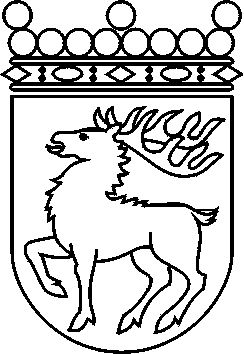 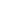 Ålands lagtingBETÄNKANDE nr 15/2017-2018BETÄNKANDE nr 15/2017-2018DatumLag- och kulturutskottet2018-04-24Till Ålands lagtingTill Ålands lagtingTill Ålands lagtingTill Ålands lagtingTill Ålands lagtingMariehamn den 24 april 2018Mariehamn den 24 april 2018OrdförandeHarry JanssonSekreterareSusanne Eriksson